Профсоюз работников народного образования и науки Российской Федерации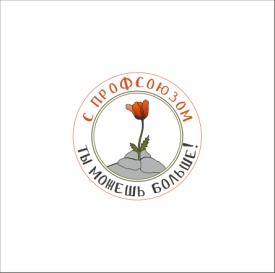 Архангельская городская общественная организацияЛомоносова пр., 209 оф.501, г.Архангельск, 163000Тел./факс 65-53-66 E-mail: gpo@atknet.ruИнформация о мероприятиях городской организации профсоюза на  февраль 2019 годаПредседатель Архангельской городской организациипрофсоюза работников образования и науки РФ _______________ Н. И. ЗаозерскаяДата, времяМероприятиеМесто проведения6 февраля15.00Заседание Молодежного совета.Ломоносова , 209, каб.3127 февраля15.00. Заседание Президиума 1. О результатах работы городской  и первичных профсоюзных организациях по повышению эффективности внутрисоюзной работы и вовлечению работников в профсоюз в 2018 г. (по итогам статистических отчетов)2. О состоянии дел по заключению коллективных договоров и соглашения в 2018 году, мерах социальной поддержки педагогических работников (по результатам отчетов).  3. О плане работы совета Архангельской городской организации Профсоюза на 2019 год. 4. О графике посещения  собраний по  отчётам и выборам в первичных профсоюзных организациях. Ломоносова , 209, каб.31212 февраля 15.00. Заседание КРК Архангельской городской организации Профсоюза.Ломоносова , 209, каб.31219 февраля 15.00Семинар для казначеев первичных профсоюзных организацийЛомоносова,209каб.20325 февраля Школа резерва председателей Архангельской городской организации Профсоюза.Ломоносова , 209, каб.31228 февраляв 15.00 ч.Заседание комиссии по выделению материальной помощи.пр. Ломоносова , 209, каб.312в течение месяцаСдача финансовых годовых отчетов.ПредседателиППОВ течение месяцаПроведение отчетно-перевыборных собраний в первичных профсоюзных организациях (отв.председатели)ППОВ течение месяцаУчастие аппарата и  членов Президиума в отчетно-перевыборных собраниях первичных профсоюзных организаций.)ОУ№ 35,12,ДОУ№ 84,119,103,117,124,ЦТТВ течение месяцаСеминары для вновь избранных председателей и профкомов первичных профсоюзных организаций и профкомов (по согласованию)В течение месяцаСАМОКОНТРОЛЬ председателей ППО!Совершенствование работы профсоюзных страничек первичных организаций  профсоюза  на сайтах образовательных  учреждений.Освещение деятельности профсоюзных организаций и информационную работу.Председатели ППОВ течение месяцаПроверка по перечислению профсоюзных взносов.МБОУ№ 2,ЛедаДо 1 мартаПрием заявок на участие в Зимней профсоюзной Спартакиаде 2019